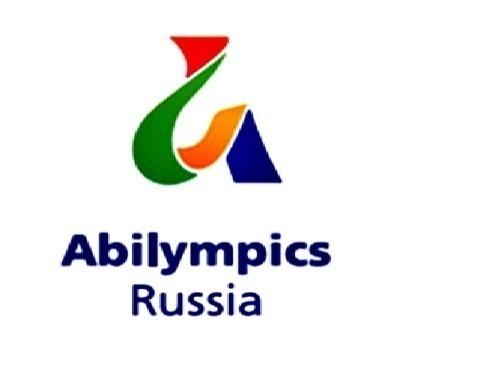 ПРОТОКОЛрегистрации экспертов отборочного этапа VI Московского чемпионата «Абилимпикс - 2020» по компетенции__________________________________________________ «___» ______________2020г.Ответственный:Главный эксперт ___________________________/_______________________	Ф.И.О.                                         подпись№ п/пФ.И.О. эксперта(ПОЛНОСТЬЮ)Место работыКонтактыПодпись эксперта